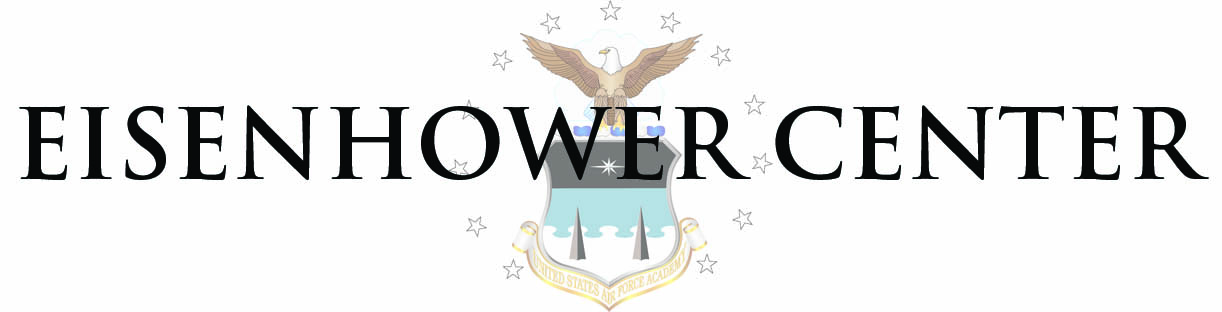 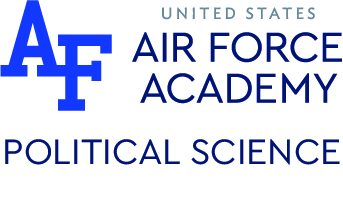 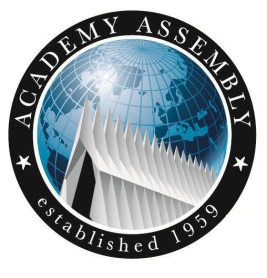 59th Academy AssemblyThe Future of American Defense Policy17-20 October 2017US Air Force Academy, Colorado SpringsTUESDAY	17 Oct 20171300-1720		Arrival of Delegates1745-1830		Icebreaker Social (Eisenhower Golf Course)1745			Official WelcomeColonel Cheryl Kearney, Permanent Professor Department of Political Science, Air Force Academy1830			Buses depart for Fairchild Hall1900			Truman Lecture, Opening Keynote (Fairchild Hall)Dr. Hal Brands, Henry A. Kissinger Distinguished Professor of Global Affairs, Johns Hopkins University School of Advanced International Studies2000			Truman Lecture Reception (CTEF Bridge)WEDNESDAY	18 Oct 2017 0800			Breakfast/Coffee (Main Hall, McDermott Library)0830 			Panel 1  Principles and Purposes of Defense Policy:  Interests, Justice, and  			Obligations0945			Roundtable 1 (Breakout Rooms, McDermott Library)1130			Lunch (Mitchell Hall)1230	Panel 2  The International Dimensions of Defense Policy:  “Allies and Adversaries”  (Regional Groups Meet in Lectinars, Fairchild Hall) Each panel will have one outside expert, Olmsted Scholar, and USAFA ScholarRegional Panel LocationsEurope (L-1) Asia (L-3)Africa (L-5)Mideast (L-2)The Americas (L-4)1430			Roundtable 2 (Breakout Rooms)1600			Personal Time1745			Delegate Dinner (Arnold Hall Ballroom)1900			Keynote Address (Arnold Hall Theater)Dr. Heather Wilson, Secretary of the Air Force (invited, option A)THURSDAY	19 Oct 2017 0800			Breakfast/Coffee0830			Panel 3  The Evolving Relationship of Defense Policy and Technology (McDermott Library)0945			Roundtable 3 (Breakout Rooms)1130			Buffet Lunch (Arnold Hall Ballroom)1200			Distinguished Luncheon Speaker (Arnold Hall Ballroom)Dr. Michael O’Hanlon, Senior Fellow in Foreign Policy Studies Program, the Brookings Institution.1330			Panel 4  Defense Policy Choices:  The Human and Economic Costs of War (McDermott Library)1500 (Delegates)	USAFA Mission Element Tours (select one of following)Airfield FalconSat and CyberWorxRPAs & Aero Lab1500 (Panelists)	American Defense Policy Book Discussions (Falcon’s Nest)1630-1730		Personal Time1745			Delegate Dinner (Arnold Hall Ballroom)1900			Keynote Address (Arnold Hall Theater)Dr. Heather Wilson, Secretary of the Air Force (invited, option B)2100-2300		Possible Roundtable 4 (crisis sim concludes)				(Event shifts if no SECAF address)FRIDAY		20 Oct 2017 0800			Breakfast/Coffee0830 			Defense Policy Outcomes:  Defining Victory and Securing PeaceDr. Henry Nau, Elliott School of International Affairs, The George Washington University1015			Roundtable 5 (Team Outbriefs)1130			Concluding Roundtable Awards and Remarks 1145			Lunch 1230			Delegate Departures begin~Assembly Concludes~